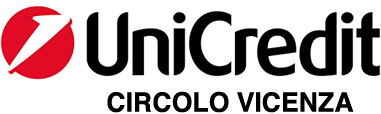 _________________________________________Contrà Lampertico, 16 -Vicenza   tel. 0444/506361 - cell. 3385074151circolovicenza@alice.it	                       circolovicenza.unicredit.it   SEZIONE DI BASSANO DEL GRAPPA						Circolare n. 64VILLA MASER con Prosecco & ASOLO Visite guidate a Villa Barbaro  di Palladio e Veroneseal borgo di Asolo con degustazione vini MaserMASER (TV)  GIOVEDI’ 28  o  SABATO 30 OTTOBRE ore 09.20La sezione di Bassano del Grappa del Circolo invita soci e familiari ad una mattinata di bellezza, cultura e degustazioni con visite guidate alla splendida Villa Barbaro di Maser, patrimonio UNESCO, meraviglia di Andrea Palladio affrescata da Paolo Veronese, con degustazione di ottimi vini “Villa Maser”e tagliere, e poi all’incantevole Asolo, uno dei “Borghi più belli d’Italia” e “Bandiera Arancione” del Touring Club Italiano.La Villa datata 1554-1560 capolavoro di Andrea Palladio, col vicino Tempietto, ultima opera del sommo architetto che morì proprio a Maser nel 1580, fu realizzata su commissione dei nobili fratelli Barbaro e completamente decorata dal più grande ciclo di affreschi di Paolo Veronese con stucchi e marmi di Alessandro Vittoria scuola Sansovino.   Per esigenze di sicurezza, distanziamento e guida gruppo massimo di 20 partecipanti, ma con possibilità delle due date di partecipazione il giovedì o il sabato.Appuntamento a MASER (TV)  per giovedì 28 o sabato 30 OTTOBRE alle ore 09.20 al  parcheggio lato destro della Villa per l’incontro con la Guida, nostra fino ore 13,00.ISCRIZIONI (ingressi Villa e museo carrozze +  degustazione vini con tagliere + Guida Villa e Asolo) entro MARTEDI’ 26 Ottobre, con QUOTA di 15,00 EURO a testa da inviare con sottostante scheda via mail al Circolo circolovicenza@alice.ite,  p.c. al nostro referente evento  corrado.bordignon@gmail.com  cell.e w.app 3312040454 (con facoltativa prenotazione di pranzo convenzionato presso un locale di Asolo a 13/20 euro cad. da pagare in loco). Vicenza, 18 Ottobre 2021                                       					      IL CIRCOLOIl sottoscritto/a ....................................................................................socio Effettivo / Aggregato  iscrive se stesso e i seguenti familiari (pure regolarmente iscritti al Circolo) alla visita            “VILLA MASER & ASOLO”    di        GIOVEDI’  28 OTTOBRE 2021 ………………..                                 o  di                             SABATO   30 OTTOBRE 2021 ………………..............................................................................         ....................................................................................................................................................         .......................................................................Prenota (FACOLTATIVO) nr.......................pranzo convenzionato ad Asolo da pagare in loco ore 13,15 circa.ad autorizza UniCredit Circolo Vicenza  all’addebito di euro..........................................................sul proprio conto corrente numero............................................................................c/o l’agenzia Unicredit di .................................................................................cod. agenzia nr.  ..........................e-mail......................................................................................  cell...................................................Data.................... 						Firma....................................................PRIVACY: Avendo preso atto dell’informativa fornitami da UniCredit Circolo Vicenza sui contenuti, diritti e doveri sanciti dal Regolamento Europeo (UE / 2016/679) in tema di protezione dati, informativa comunque sempre consultabile sul sito del Circolo stesso (unicreditcircolovicenza.it) consento a UniCredit Circolo Vicenza di trattare i miei dati per l’organizzazione ed erogazione dei servizi richiesti in questa circolare.                                                                                                                                                                                               Firma …………………………………………RESPONSABILITA’: Il partecipante è consapevole che la sua partecipazione (e quella dei propri familiari) alle manifestazioni del Circolo Vicenza o ad attività patrocinate dal Circolo, avviene a suo rischio e pericolo e sotto la propria responsabilità. È consapevole altresì di sollevare il Circolo Vicenza, l’organizzazione, i suoi rappresentanti ed aiutanti, le autorità e le altre persone collegate con l’organizzazione delle manifestazioni, da ogni e qualsiasi responsabilità per danni e inconvenienti che a lui derivassero o derivassero a terzi, o a cose di terzi, per effetto della sua partecipazione alle attività istituzionali, rinunciando a priori a qualsiasi rivalsa e ad ogni ricorso ad autorità non considerate dalle vigenti norme.                                                                                                                                                                                                Firma …………………………………………LIBERATORIA/AUTORIZZAZIONE PER LA PUBBLICAZIONE DI FOTO: A titolo gratuito, senza limiti di tempo, anche ai sensi degli artt. 10 e 320 cod.civ. e degli artt. 96 e 97legge 22.4.1941, n. 633, Legge sul diritto d’autore, alla pubblicazione delle proprie immagini sul sito internet di UniCredit Circolo Vicenza,  nonché  autorizza  la  conservazione  delle  foto  e  dei  video  stessi  negli archivi  informatici  di UniCredit Circolo Vicenza  e  prende  atto  che  la finalità  di  tali  pubblicazioni  sono meramente  di carattere informativo ed eventualmente promozionale.                                                                                                                                                                                               Firma …………………………………………